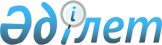 О внесении изменения в приказ Заместителя Премьер-Министра Республики Казахстан - Министра сельского хозяйства Республики Казахстан от 27 декабря 2018 года № 542 "Об утверждении типовых форм договоров на ведение охотничьего, рыбного хозяйств"Приказ Министра экологии, геологии и природных ресурсов Республики Казахстан от 2 сентября 2022 года № 594. Зарегистрирован в Министерстве юстиции Республики Казахстан 12 сентября 2022 года № 29538
      ПРИКАЗЫВАЮ:
      1. Внести в приказ Заместителя Премьер-Министра Республики Казахстан - Министра сельского хозяйства Республики Казахстан от 27 декабря 2018 года № 542 "Об утверждении типовых форм договоров на ведение охотничьего, рыбного хозяйств" (зарегистрирован в Реестре государственной регистрации нормативных правовых актов под № 18158) следующее изменение:
      в Типовую форму договоров на ведение охотничьего, рыбного хозяйств, утвержденных указанным приказом:
      Приложение 1 к Типовой форме договоров на ведение охотничьего, рыбного хозяйств, изложить в новой редакции согласно приложению к настоящему приказу.
      2. Комитету лесного хозяйства и животного мира Министерства экологии, геологии и природных ресурсов Республики Казахстан в установленном законодательством порядке обеспечить:
      1) государственную регистрацию настоящего приказа в Министерстве юстиции Республики Казахстан;
      2) размещение настоящего приказа на интернет-ресурсе Министерства экологии, геологии и природных ресурсов Республики Казахстан после его официального опубликования;
      3) в течение десяти рабочих дней после государственной регистрации настоящего приказа представление в Департамент юридической службы Министерства экологии, геологии и природных ресурсов Республики Казахстан сведений об исполнении мероприятий, предусмотренных подпунктами 1) и 2) настоящего пункта.
      3. Контроль за исполнением настоящего приказа возложить на курирующего вице-министра экологии, геологии и природных ресурсов Республики Казахстан.
      4. Настоящий приказ вводится в действие по истечении десяти календарных дней после дня его первого официального опубликования. Договор на ведение охотничьего хозяйства
      На основании постановления акимата __________________________________ областиот "__" _______________ 20___ года №_________________________________(Территориальное подразделение ведомства уполномоченного органа), действующаяна основании положения, в дальнейшем именуемая "Территориальное подразделениеведомства уполномоченного органа", с одной стороны и (наименованиеюридического лица или фамилия, имя, отчество (при его наличии) гражданина, адрес)____________________________________________________________________________________________________________________________________________________фамилия, имя, отчество (при его наличии), должность представителя охотничьегопользователя) в лице _____________________________________________ именуемыйв дальнейшем "Пользователь", действующий на основании__________________________________________________________________________заключили настоящий договор (далее – договор) о нижеследующем: Глава 1. Предмет договора
      1. Территориальное подразделение ведомства уполномоченного органа предоставляетправо ведения охотничьего хозяйства на закрепленных за Пользователем охотничьихугодий, расположенных в _____________ области ________________ районе, общейплощадью ___ гектар, из них земельные участки: сельскохозяйственного назначения________ гектар, государственного лесного фонда ________ гектар, государственногоземельного запаса ___________ гектар; водоемы _____ гектар; прочие: ______ гектар,в границах: ____________________________ (указать описание границ согласномежевым точкам и другим параметрам, которые указаны в прилагаемом к настоящемудоговору паспорте охотничьего хозяйства). Глава 2. Права и обязанности сторон
      2. Пользователь имеет право:1) выдавать и устанавливать срок действия путевки в установленном законодательствомРеспублики Казахстан порядке;2) осуществлять только те виды пользования животным миром, которые им разрешены;3) пользоваться объектами животного мира в соответствии с условиями их предоставления;4) собственности на добытые объекты животного мира, в том числе охотничьи трофеии полученную при этом продукцию, а также на их перевозку и реализацию;5) заключать договоры с физическими и юридическими лицами на пользование животным миром;6) строительства временных сооружений для нужд охотничьего хозяйства в соответствии с установленным сервитутом;7) обеспечить егерей служебным оружием в соответствии с нормами и правилами,установленными законодательством Республики Казахстан;8) осуществлять дичеразведение и проводить любительскую (спортивную) охоту на территории,отведенной для дичеразведения (в неволе и (или) полувольных условиях), а также самостоятельноиспользовать воспроизведенных в результате дичеразведения животных.3. Пользователь обязан:1) соблюдать требования законодательства Республики Казахстан в области охраны,воспроизводства и использования животного мира;2) своевременно вносить плату за пользование животным миром по месту получения разрешения в порядке,установленном налоговым законодательством Республики Казахстан;3) не допускать ухудшения среды обитания животных;4) соблюдать требования пожарной безопасности;5) пользоваться животным миром способами, безопасными для населения и окружающей среды,не допускающими нарушения целостности естественных сообществ и жестокого обращения с животными;6) проводить ежегодный учет численности используемых объектов животного мира и представлятьотчетность в порядке, установленном законодательством Республики Казахстан;7) обеспечивать охрану и воспроизводство объектов животного мира, в том числе редких и находящихсяпод угрозой исчезновения, и не допускать снижение их численности;8) утверждать внутренний регламент охотничьего хозяйства;9) выдавать путевки на проведение любительской (спортивной) охоты физическим лицам по их устномуи письменному заявлению;10) проводить необходимые мероприятия, обеспечивающие воспроизводство объектов животного мирав соответствии с внутрихозяйственным охотоустройством;11) устанавливать аншлаги;12) создать егерскую службу в количестве ____ (человек);13) обеспечивать проведение ветеринарных мероприятий;14) провести до "___" _______ 20__ года внутрихозяйственное охотоустройство и обеспечить его выполнение;15) исполнять обязательства, заявленные Пользователем при участии в конкурсе на закрепление охотничьих угодий;16) выполнять условия настоящего договора;17) не препятствовать осуществлению проверок в целях государственного контроля и надзора за соблюдениемтребований законодательства Республики Казахстан об охране, воспроизводстве и использовании животного мира;18) в порядке и сроки, установленные уполномоченным органом, направлять в территориальное подразделениеведомства информацию о заключенных договорах с физическими и юридическими лицами на пользованиеживотным миром, в том числе об их расторжении;19) обеспечить егерей средствами транспорта, связи, специальной одеждой со знаками различия, нагруднымзнаком егеря, удостоверением егеря;20) вести культурно-просветительскую работу в области охраны природы и использования животного мира;21) уведомлять ведомство уполномоченного органа о создании зоологической коллекции. Подача уведомленияв ведомство уполномоченного органа осуществляется не менее чем за десять рабочих дней до начала осуществления деятельности;22) финансировать мероприятий по охране, воспроизводству и устойчивому использованию животного мира на закрепленныхохотничьих угодьях производится за счет средств субъектов охотничьего хозяйства;23) обеспечить производственный контроль по охране, воспроизводству и использованию животного мирана закрепленных охотничьих угодьях;24) предоставить физическим лицам сервитут для осуществления любительской (спортивной) охоты;25) при осуществлении эмиссий в окружающую среду получать экологическое разрешение в соответствиис Экологическим кодексом Республики Казахстан.4. Территориальное подразделение ведомства уполномоченного органа в пределах компетенции,установленной законодательством Республики Казахстан, имеет право расторгать в одностороннем порядке договор:1) при систематическом нарушении условий договора на ведение охотничьего хозяйства;2) при систематическом нарушении требований законодательства Республики Казахстан в области охраны,воспроизводства и использования животного мира. Глава 3. Ответственность сторон
      5. Пользователь ни полностью, ни частично не должен передавать кому-либо свои обязательства по настоящему договору.6. Местный исполнительный орган выдает разрешения на пользование животным миром в порядке, установленномзаконодательством Республики Казахстан.7. В случае невыполнения Пользователем обязательств по настоящему договору к нему могут быть применены мерывоздействия в соответствии с законодательством Республики Казахстан.8. В случае нарушения прав Пользователя, Территориальное подразделение ведомства уполномоченного органанесет ответственность в соответствии с законодательством Республики Казахстан. Глава 4. Обстоятельства непреодолимой силы
      9. Ни одна из сторон не будет нести ответственности за неисполнение или ненадлежащее исполнение каких-либообязательств договора, если такое неисполнение или ненадлежащее исполнение вызваны обстоятельствами непреодолимой силы.10. Обстоятельством непреодолимой силы признается событие, препятствующее исполнению настоящего договора, неподвластноеконтролю Сторон, не связанное с их просчетом или небрежностью и имеющее непредвиденный характер.11. В случае возникновения обстоятельств непреодолимой силы, Пользователь незамедлительно уведомляет об этомТерриториальное подразделение ведомства уполномоченного органа путем вручения и (или) отправки письменногоуведомления по почте либо факсимильной связью, уточняющего дату начала и описание обстоятельств непреодолимой силы.12. При возникновении обстоятельств непреодолимой силы Стороны незамедлительно проводят совещание с участиемпредставителей Территориального подразделения ведомства уполномоченного органа, для поиска решения выходиз сложившейся ситуации и используют все не противоречащие законодательству средства, для сведения к минимумупоследствий обстоятельств непреодолимой силы.13. Обстоятельства непреодолимой силы, указанные в настоящей главе, признаются правомочными, если они подтвержденыкомпетентными государственными органами и организациями. Глава 5. Заключительные положения
      14. Настоящий договор вступает в силу с момента подписания и заключен сроком на ____ лет до "___" _________ 20__ года.15. Действие настоящего договора прекращается в случаях: 1) добровольного отказа от ведения охотничьего хозяйства; 2) истечения срока действия договора; 3) прекращения деятельности Пользователя; 4) изъятия земельных участков, на которых произведено закрепление охотничьих угодий и (или) участков,для государственных нужд в порядке, определенном законодательством Республики Казахстан.16. При разрешении споров по ведению охотничьего хозяйства стороны руководствуются условиями настоящего договора,внутрихозяйственным охотоустройством и законодательством Республики Казахстан.17. Паспорт установленной формы, с картами–схемами спроектированных охотничьих хозяйств с указанием учетныхплощадок и маршрутов учета животных, согласно приложению к настоящему договору, является неотъемлемой частью договора.18. Все изменения и дополнения к настоящему договору имеют юридическую силу и являются неотъемлемой его частью,если они совершены в письменной форме и подписаны уполномоченными представителями обеих сторон.19. Стороны стремятся к разрешению споров, возникающих из настоящего договора, путем переговоров, а в случаене достижения сторонами соглашения, разрешаются в порядке, установленном законодательством Республики Казахстан.20. Настоящий договор составлен в __ экземплярах на государственном и русском языках, имеющих одинаковую юридическую силу. Глава 6. Юридические адреса, реквизиты и подписи сторон Паспорт охотничьего хозяйства Глава 1. Описание охотничьего хозяйства
      1. Наименование охотничьего хозяйства: _____________________________________________2. Пользователь: __________________________________________________________________(наименование и адрес организации)3. Основание - постановление акимата ______________________________ области № ______от "_____" ___________ 20___ года и договор на ведение охотничьего хозяйства№ _____ от "____" _________ 20___ года, заключенный между__________________________и _______________________________________________________________________________Срок закрепления ________ лет, с "___" ________20___ годапо "___" ________20___ года.4. Охотничье хозяйство находится на территории: ______________________________ района_________________________ области.5. Границы охотничьего хозяйства "________________________________________________"(указать описание границ согласно межевых точек)6. Площадь охотничьего хозяйства _____ гектар, в том числе: земли государственноголесного фонда _______ гектар, закрепленные земли сельскохозяйственногоназначения ________ гектар, водоемы ______ гектар, земли государственногоземельного запаса ______ гектар, прочие ________ гектар.7. Количество егерских участков (обходов) в охотничьем хозяйстве:_______________________________________________________________________________. Глава 2. Показатели охотоустройства
      8. Внутрихозяйственное охотоустройство выполнено в 20___году_______________________________________________________________________________(исполнитель)9. Категория охотничьего хозяйства _______________________________________________,основные направления деятельности охотничьего хозяйства: сохранение видовогоразнообразия животного мира, их среды обитания, устойчивое использование,воспроизводство и охрана видов животных, в том числе не относящихся к объектамохоты, организация любительской (спортивной) охоты.10. Бонитетная оценка по основным видам животных, являющихся объектами охоты,приводится в материалах внутрихозяйственного охотоустройства.11. Пропускная способность охотничьих угодий по видам животных:по водоплавающей дичи:_______________________________________________________________________________;по полевой и степной дичи:_______________________________________________________________________________;по боровой дичи: _______________________________________________________________;по болотной дичи: ______________________________________________________________;по фазану: _____________________________________________________________________;по зайцу: ______________________________________________________________________;по копытным: __________________________________________________________________;прочие виды: ___________________________________________________________________;(наименования видов).12. Показатели внутрихозяйственного охотоустройства 
      13. Штат охотничьего хозяйства Глава 3. Показатели воспроизводства
      14. Ограничение численности вредных для охотничьего хозяйства животных
      15. Выпуск животных в охотничье хозяйство
      16. Проведение биотехнических мероприятий в охотничьем хозяйстве (количество единиц)
      17. Учтено охотничьих животных на территории охотничьего хозяйства (особей)
      18. Заготовлено и выложено кормов и подкормок для диких животных
      19. Количество труда, вложенного в деятельность охотничьего хозяйства Глава 4. Экономические показатели
      20. Борьба с браконьерством
      21. Наличие в охотничьем хозяйстве охотничьих собак, подсадных уток
      22. Наличие строений в охотничьем хозяйстве
      23. Наличие транспорта в охотничьем хозяйстве
      Пользователь: _________________ ________________________ ____________________________ _______________/_________/Паспорт охотничьего хозяйства заполняется Пользователем, ежегодно в первом квартале следующим за отчетным годом на основании документов статистического и бухгалтерского учетов. К паспорту прилагается карта-схема охотничьего хозяйства с нанесенными границами и межевыми точками и карта-схема с указанием учетных площадок и маршрутов учета животных.
					© 2012. РГП на ПХВ «Институт законодательства и правовой информации Республики Казахстан» Министерства юстиции Республики Казахстан
				
      Министр экологии, геологиии природных ресурсовРеспублики Казахстан 

С. Брекешев
Приложение к приказу
Министра экологии, геологии
и природных ресурсов
Республики Казахстан
от 2 сентября 2022 года № 594Приложение 1 к приказу
Заместителя Премьер-Министра
Республики Казахстан
– Министра сельского хозяйства
Республики Казахстан
от 27 декабря 2018 года № 542Типовая форма
__________________________(населенный пункт)
"___" _________20__ года
Территориальное подразделениеведомства уполномоченного органа________________________________(наименование)________________________________(почтовый адрес)________________________________(банковские реквизиты)________________________________(должность, фамилия, имя, отчество(при его наличии))________________________________(подпись, печать (при наличии))
Пользователь______________________________(наименование)______________________________(почтовый адрес)______________________________(банковские реквизиты)______________________________(должность, фамилия, имя, отчество(при его наличии))______________________________(подпись, печать (при наличии))Приложение
к Договору на ведение
охотничьего хозяйстваФорма
№
Показатели внутрихозяйственного охотоустройства
20__год
20__год
20__год
20__год
20__год
1
Участки, предназначенные для воспроизводства объектов животного мира: Количество/площадь
2
Зоны покоя: Количество/площадь
3
Количество аншлагов
4
Количество вышек
5
Количество шалашей
6
Прочее
№
Наименование штатных должностей
Количество штатных единиц
Годовой оклад (тысяча тенге)
Примечания
1
Директор
2
Старший охотовед
3
Охотовед
4
Старший егерь
5
Егерь
6
Другие
№
Добыто (голов)
20__ год
20__ год
20__ год
20__год
20__год
20__год
1
Волк
2
Шакал
3
Бродячие собаки и кошки
4
Врановые
5
Другие
№
Вид животного
20__ год
20__год
20__ год
20__ год
20__ год
1
2
3
№
Устроено
20__ год
20__ год
20__ год
20__ год
20__ год
20__ год
1
Искусственных гнезд
2
Галечников
3
Водопоев
4
Солонцов
5
Стационарных кормушек
6
Подкормочных площадок
7
Порхалищ
8
Ремиз
9
Прокосов
10
Прочие
№
Виды животных
20___год
20___год
20___год
20___год
20___год
1
2
3
4
5
№
Виды кормов
Объем заготовок (в числителе – заготовлено, в знаменателе – выложено)
Объем заготовок (в числителе – заготовлено, в знаменателе – выложено)
Объем заготовок (в числителе – заготовлено, в знаменателе – выложено)
Объем заготовок (в числителе – заготовлено, в знаменателе – выложено)
Объем заготовок (в числителе – заготовлено, в знаменателе – выложено)
№
Виды кормов
20___год
20___год
20___год
20___год
20___год
1
2
3
4
5
6
7
8
9
№
Наименование работ
Единица измерения
20___ год
20___ год
20___ год
20___ год
1
2
3
4
№
Выявлено фактов нарушений правил:
20___ год
20___ год
20___ год
20___ год
1
2
№
Виды
20___ год
20___ год
20___ год
20___ год
1
2
3
№
Вид строения
Год постройки
Количество
Площадь (квадратный метр)
Количество койко- мест
Примечание
1
2
№
Виды транспорта
20___ год
20___ год
20___ год
20___ год
20___ год
1
2
3
4
5
6
7